Чемпионат интеллектуальной дистанционной  игры «Что? Где? Когда?»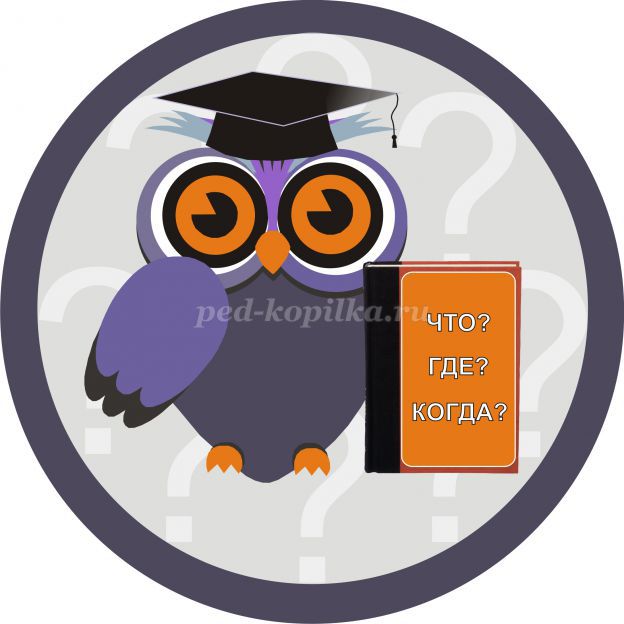 1.Общие положения1.1 Организатором Чемпионата интеллектуальной дистанционной игры «Что? Где? Когда?» (далее Игра) является Муниципальное бюджетное учреждение дополнительного образования «Дворец творчества детей и молодежи им. Н.И. Сипягина» (Далее МБУ ДО ДТДМ).1.2 Настоящее Положение определяет цели и задачи, порядок проведения, содержание, требования к участникам Конкурса
2. Цели и задачи2.1 Цель: создание единого интеллектуального пространства, позволяющего популяризировать формы детского интеллектуального досуга, выявлять интеллектуальных лидеров.
2.2 Задачи:
• сформировать и развить интеллектуальное движение учащихся;
• создать условия для развития конкурентных качеств детей; • выявить сильнейшие команды, интеллектуальных лидеров.3.Участники3.1Игра проводится среди команд учащихся объединений МБУ ДО ДТДМ.4.Порядок проведения:Игра  проводится дистанционно с 01-10 июля 2020 года.Подача ответов до 10 июля 2020 года.Опубликование итогов игры на сайте Дворца творчества в разделе «Лето» 12 июля 2020 года.5.Условия участия4.1 Сформированные команды учащихся под руководством педагогов объединений МБУ ДО ДТДМ должна ответить на серию интеллектуальных вопросов (Приложение 1).4.2. Результаты игры педагоги объединений МБУ ДО ДТДМ до 10 июля 2020 года должны отправить на эл. адрес Кирилловой Елены Васильевны: elena.kinolena@mail.ru 6.Подведение итогов:5.1 Победитель определяется по количеству правильных ответов на вопросы викторины: 19-17 правильных ответов- 1 место;16-14 правильных ответов – 2 место;13-10 правильных ответов – 3 место.Приложение 1ВОПРОСЫ
1. В перечне символических имён она расположена точно посередине. Однако считается, что из жизни она уходит, как капитан с погибающего корабля.
Внимание вопрос: Кто же она?

Ответ: 
2 Греки так говорили о необразованном человеке: «Он не умеет ни писать, ни.. … ». Продолжите за древних греков фразу одним словом, если учесть, что к грамотности оно не имеет никакого отношения, а речь идёт о некоем физическом действии.

Ответ: 
3. В хорошо известном вам произведении описаны появление на свет главной героини, ее развитие, ее цвет и стать. В этом произведении упоминаются также два времени года, два представителя фауны – грызун и хищник, пожилой мужчина и детвора. Надеюсь, всего вышеперечисленного достаточно, чтобы назвать главную героиню этого произведения.
Внимание вопрос: Назовите ее.	

Ответ: 
4. По обычаю древних римлян за здоровье Октавиана – выпивали 8 чаш. За здоровье Веспасиана – 9.

Внимание вопрос: А сколько чаш выпивали за здоровье Сенеки?
Ответ:  5. С недавних пор в Италии стала модной новая диета. Суть ее сводится к употреблению продуктов в строго определенной последовательности. Начинать есть, например, следует с малины, помидоров или лососины. Затем, после небольшой передышки, можно приналечь на бананы, жареную картошку или булку с маслом. А на десерт – зелень, огурцы или плоды киви. По определению из этой диеты выпадают обе "белые смерти" – сахар и соль, а также черная икра и баклажаны. Если вы поняли принцип, по которому строится эта диета, вы без труда напишите ее название.	
Ответ: 
6. Однажды журналист Ярослав Голованов предложил издательству "Детская литература" учредить приз, который будет присуждаться семье, в которой отца зовут Михаилом Ивановичем, мать – Настасьей Петровной, а их сына – Михаилом Михайловичем. По мнению Голованова, этот приз должен носить хорошо знакомое вам название литературного произведения.	
Внимание вопрос: Какое именно?	

Ответ: 
7. В Древней Руси деньгами служили серебряные бруски - их называли гривнами. Если вещь стоила меньше, чем весь брусок, то отрубали половину. Тоже деньги!
Внимание вопрос: Как называлась отрубленная часть серебряного бруска?

Ответ: 
8. Во время Первой мировой войны газеты сообщили об одном интересном случае, который произошел с французским летчиком. Он летел на самолете на высоте около 2 км и вдруг увидел, что около него движется какой-то предмет. Когда летчик схватил его перчаткой, то очень удивился.
Внимание вопрос: Что это было?	

Ответ:  
9.Попробуйте продолжить арабскую мудрость: «Храбреца испытывает война, мудреца — гнев...».
Внимание вопрос: А что испытывает друга?
Ответ: 
10. Некая Ананда Тур в возрасте 6 лет взяла в заложники своих сверстников и выдвинула требования: 100 кг конфет и крутить по ТВ мультфильмы. По ее словам, на такой поступок она решилась благодаря тому, что ее дедушка читал ей некую, хорошо известную книжку.
Внимание вопрос: Какую?	

Ответ: 
11. Согласно одной из африканских легенд, первый человек спустился на землю с неба.
Внимание вопрос: А какое животное (по представлениям, конечно, африканцев), помогло ему в этом?

Ответ: 
12. Корова и кресло, курица и циркуль, штатив и рояль.
Внимнаие вопрос: Что общего у каждой пары?
Ответ: 
13. Этот список составлен в первом веке до нашей эры и он до сих пор остался неизменным хотя предпринимались сотни попыток этот список изменить.
Внимание вопрос: О чем речь?	

Подсказка: список из семи пунктов	
Ответ:  
14. Продолжите японскую мудрость: рождают тело, но не ... Что?

Ответ:  
15. Однажды на фронте в женской авиачасти было решено устроить концерт самодеятельности. Программа оказалась настолько большой и разнообразной, что одна из девушек захотела быть ИМ, потому что, по ее словам, такая категория людей тоже необходима.
Внимание вопрос: Назовите ЕГО.	

Ответ: 
16. Индонезия располагается на островах Индий¬ского океана и про неё говорят: «Здесь если дождь — так ливень, если дерево — так великан, если бабочка — так с птицу, а если дом — так на...»
Внимание вопрос: А на чём?

Ответ:  
17. Что известный древнегреческий философ Сократ назы¬вал лучшей приправой к пище?

Ответ: 
18.В 15 веке не редки были судебные документы, в которых совершенно не было ИХ в связи со стремлением избежать ложных трактовок. Воспроизведите в ответе хрестоматийный пример, где ЕЕ можно поставить и туда, и туда.	

Ответ: 
19.Один из знаменитых подвигов Геракла очистка авгиевых конюшен.
Внимание вопрос: Сможете ли вы назвать, с точностью хотя бы до порядка, сколько лошадей в них было?

Ответ: 